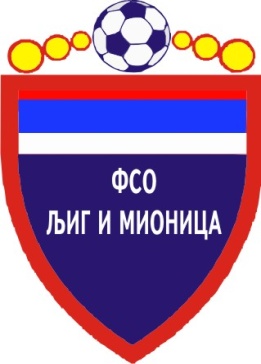 ТАБЕЛАМЕЂУОПШТИНСКЕ ФУДБАЛСКЕ ЛИГЕ ''ЗАПАД''-  Пролећни део првенства такмичарске 2014/2015. године -1.ИСКРА1614115813+4543 2.РИБНИКАР161321428+3441 3.ПОЛЕТ1612223814+2438 4.РАЈАЦ167453521+1425 5.МИЛЕНКО ПАВЛОВИЋ166462525022 6.ЛИПЉЕ167183740-322 7.ЈАДАР 2013166372521+421 8. КОМАНИЦЕ1651102437-1316 9.БОРАЦ16439940-311510.КОЛУБАРА 21642101735-181411.ГРАДАЦ 851641111750 -331312.БЕЛОШЕВАЦ1612131942-234 (-1)